Aufgabe 2b: Addition und Subtraktion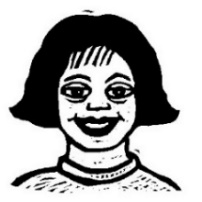 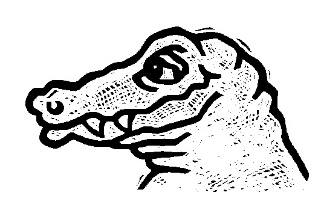 a)	18 + 7 = 	b) 24 – 9 = c)	16 + 18 =	d) 31 – 24 = 